FORMULARZ ZGŁOSZENIOWYI. Charakterystyka Inwestycji i obiektu1. Lokalizacja inwestycji	Miejscowość………………………………… Ulica nr domu………………………………………….. Nr mieszkania……………………………….. nr działki (działek geodezyjnych), obręb geodezyjny	 
………………………………………………..tytuł prawny do dysponowania nieruchomością: własność, współwłasność, użytkowanie wieczyste numer Księgi Wieczystej………………………….. 2. Inwestor - właściciel budynku	Imię…………………………..………. Nazwisko………………………………...……………………..Tel. Kontaktowy………………………….. e-mail………………………………………………………3. Osoba do kontaktów - jeśli nie jest to właściciel	Imię…………………………..………. Nazwisko………………………………...……………………..Tel. Kontaktowy………………………….. e-mail………………………………………………………4. Charakterystyka:  Obiekt Mieszkalny	□ Budynek wolnostojący	□ Bliźniak	□ Zabudowa szeregowa5. Powierzchnia użytkowa budynku zgodnie z podatkiem od nieruchomości………………….m2	II	Informacje techniczne	1. Ciepła woda użytkowa	- ile osób korzysta z instalacji ciepłej wody 	………….…………….	pełnoletnich	……………………….. 	niepełnoletnich	……………………….. - orientacyjne dzienne zużycie ciepłej wody w gospodarstwie	………………………… litrów2.  Wybór miejsca montażu powietrznej pompy ciepła:	□ budynek mieszkalny do 300m2 (8% VAT) □ budynek mieszkalny powyżej 300m2 (23% VAT)                3. Stan budynku□ Budynek zamieszkały   □ Budynek nowobudowany 4. Prowadzenie działalności gospodarczej/rolniczej w budynku mieszkalnym 	TAK/ NIE5. W przypadku prowadzenia działalności gospodarczej w budynku mieszkalnym czy istnieje rozdział energii (dwa liczniki) – osobno na firmę i osobno na osobę fizyczną 		TAK/ NIE6. Liczba gospodarstw domowych w budynku mieszkalnym□ 1 gospodarstwo domowe  □ 2 gospodarstwa domowe  □ 3 i więcej gospodarstw domowychIII. Wybór rodzaju instalacji (zaznaczyć właściwe)*Łączny wkład mieszkańca obejmuje poza kosztami instalacji koszt usługi nadzoru inwestorskiego do jednej instalacji, który wynosi 97,03 zł netto  plus podatek VAT 23% w wysokości 22,31 zł z tego do zapłaty przez mieszkańca:29,11 zł (30% kosztów netto), 22,31 zł (VAT 23%).A. Kryteria formalno-prawneWnioskodawca musi spełniać następujące warunki:Lokalizacja nieruchomości, na której wykonana ma być instalacja na terenie Gminy Gorzyce								TAK/NIE2. Uregulowany stan prawny nieruchomości, na której wykonana ma być Instalacja - posiadane prawo do dysponowania nieruchomością. Na potwierdzenie spełniania kryterium Mieszkaniec jest zobowiązany dostarczyć w szczególności jeden z poniższych dokumentów (kserokopię, a oryginał do wglądu): □ Wyciąg z księgi wieczystej; □ Akt notarialny, □ Postanowienie sądu, □ Umowa najmu/dzierżawy/użyczenia,Uregulowane wymagalne zobowiązania mieszkańca wobec Gminy 	TAK/NIEIV. Oświadczenie dotyczące spełniania kryteriów ekonomiczno-społecznych					Czytelny podpis wszystkich osób posiadających tytuł prawny do dysponowania nieruchomością:…………………………………………..			……………………………………………..…………………………………………..			……………………………………………..Miejscowość i data / Czytelny podpis			Miejscowość i data / Czytelny podpisV. Załączniki Rodzaj instalacjiWartość instalacjiWkład mieszkańca w ramach projektu*Zaznaczamy X w odpowiedniej rubryceEnergia aerotermalnaEnergia aerotermalnaEnergia aerotermalnaEnergia aerotermalnaPowietrzna pompa ciepła o mocy min. 5,3kWc + zasobnik ciepłej wody użytkowej min.200L10 725,34 zł netto +8% VAT= 11 583,37 zł brutto5 478,49 zł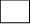 Powietrzna pompa ciepła o mocy min. 5,3kWc + zasobnik ciepłej wody użytkowej min.300L12 226,78 zł netto +8% VAT= 13 204,92 zł brutto6 380,90 zł Oświadczam, że na dzień składania Deklaracji spełniam następujące kryteria społeczno-ekonomiczne:TAK /NIECzłonkowie mojego gospodarstwa domowego mają przyznane prawo do dodatku mieszkaniowego i/lub energetycznegoCzłonkowie mojego gospodarstwa domowego otrzymali pomoc rzeczową w postaci opału lub ryczałtu na jego zakup w okresie 12 miesięcy przed złożeniem DeklaracjiCzłonkiem mojego gospodarstwa domowego jest osoba niepełnosprawna zameldowana w obiekcie Członkiem mojego gospodarstwa domowego jest osoba z zaburzeniami psychicznymi zameldowana w obiekcie Członkiem mojego gospodarstwa domowego jest osoba posiadająca prawo do świadczenia rodzinnegoMoja rodzina ma status rodziny wielodzietnejMoja rodzina ma status rodziny zastępczejLp.Do formularza zgłoszeniowego załączam następujące dokumenty: Zaznaczamy X w odpowiedniej rubryce1.Deklaracja przystąpienia do projektu2.Potwierdzenie prawa własności/współwłasności nieruchomości / prawa do dysponowania nieruchomością3.Oświadczenie dotyczące zasiedlenia budynku nowobudowanego (jeśli dotyczy)4.Oświadczenie o wysokości otrzymanej pomocy de minimis (jeśli dotyczy)5. Dokumenty potwierdzające spełnianie przynajmniej jednego z kryteriów społeczno-ekonomicznych (jeśli dotyczy)